Sermon Notes	The Gospel of Mark / Message #20“The Truth About ‘Professional’ Ministry” (Mark 6:6b-13)Marttell Sánchez | March 19, 2023“PROFESSIONAL” MINISTRY THEN & NOWAll	people are	people!If you’re a	of Jesus, you’re an 	of Jesus.Lack of	is never a	.There will always be some  	amongst the	.The	is important, but so are 	.HOW TO REPRESENT JESUS WELLGet out of the	!Build	, not	.Speak	and	well.For Life Group Discussion or Personal Study/ReﬂectionHave you ever done any apprentice work? What do you remember about the first time you did the work on your own?What kinds of marks or traits would you expect followers of Jesus to display if they understood themselves to be extensions of Jesus?What practical steps can you take this week to start living more asan extension of Jesus?On one occasion, Jesus said he is the fulfillment of Isaiah 61:1-2, which reads, “The Spirit of the Sovereign Lord is on me, because the Lord has anointed me to proclaim good news to the poor. He has sent me to bind up the brokenhearted, to proclaim freedom for the captives and release from darkness for the prisoners… to comfort all who mourn” (cf. Luke 4:14-19). What are some examples of Jesus both proclaiming good news and helping or comforting people? Who is one person or one family that needs to see this Jesus in and through you?What’s Happening @ New LifeEASTER SUNDAY: We’ll be delighting in the Resurrection with one combined service on April 9. Light refreshments and a giant Easter egg hunt for children after!SPORTS CAMP: Monday, June 19th - Friday, June 23rd. Registration coming soon!TO OUR GUESTS: Feel free to use the connection card at your pew to let us know more about yourself. You can drop it oﬀ in the oﬀering box in the foyer. Please do not feel obligated to participate in the oﬀering. The oﬀering is for those who have committed to New Life as their church home; we are honored to have you as our guest!GIVING OPTIONS: If New Life is your home church, there are four convenient ways to worship through giving: (1) in the oﬀering box in the foyer; (2) by mail-in at 750 Yosemite Drive, Ukiah; (3) online at newlifeukiah.com/give or by scanning the QR code on this bulletin; (4) through the Tithe.ly app, available on the iOS App Store or Google Play.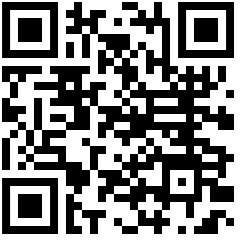 